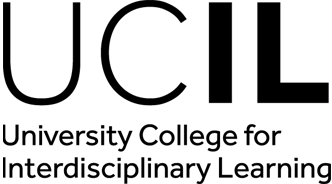 Further ParticularsUCIL Graduate Teaching Assistant opportunities for 2022/2023Background to UCILUCIL provides a University-wide platform for delivery of interdisciplinary teaching and learning opportunities to all undergraduates. At the heart of UCIL are units that truly bridge disciplines, with many focused on big issues and societal challenges that can only be addressed by interdisciplinary approaches - for example, the digital revolution, globalisation and climate change. UCIL Units are available as both entirely online units and blended units.UCIL GTA Person SpecificationEssentialRegistered as a current PhD student or have recently completed a PHD at the University of Manchester. (Note : You need to have access to the university’s IT networks to tutor on these courses)Either possession of a University of Manchester postgraduate teaching certificate or equivalent, or an undertaking to obtain this upon appointmentA clear interest in (and some general knowledge of) the concepts underpinning the UCIL units you are applying forExcellent ability to communicate in English, both orally and in writingDesirableUniversity teaching experience at undergraduate levelExperience of, or interest in, online tutoring Ability to lead group activitiesGood presentation, communication and analytical skills An understanding of the issues affecting undergraduatesA willingness and ability to acquire knowledge and understanding of the University teaching quality standards, including examinations standards and procedures Adaptable and flexible approach to work, with the ability to think outside the boxUCIL Units Recruiting GTAs for 2022/23:Note: For all GTAs, payment is on the University of Manchester GTA pay scale, depending on experience.SEMESTER ONEAre We Alone? The Search for Extraterrestrial Life Climate Change and SocietyCreating a Sustainable World: 21st Century Challenges and the Sustainable Development Goals From Cholera to COVID-19: A Global History of EpidemicsFrom Sherlock Holmes to CSI: A History of Forensic Science and MedicineLeadership in Action OnlineSEMESTER TWOCreating a Sustainable World: 21st Century Challenges and the Sustainable Development Goals and Creating a Sustainable World: Applying the Sustainable Development GoalsPGT Creating a Sustainable World: Interdisciplinary Applications of the Sustainable Development GoalsCrisis of Nature: Issues in Environmental HistoryDigital Society: Your Place in a Networked WorldEquality, Diversity and Inclusion: Your Role in Shaping a Fairer WorldLeadership in Action OnlineMadness and Society in the Modern AgeThe Nuclear Age: Global Nuclear Threats from Hiroshima to TodayTrust and Security in a Digital World: From Fake News to CybercriminalsUnderstanding China's Rise in a Globalising WorldUnderstanding Mental HealthVisualising Information: Uses and Abuses of Data (10/20credits)To apply, please complete this online application form. Please note that you can save and edit your application prior to submission. Once submitted, you will not be able to edit your application. The closing date for applications is Wednesday, 27 July 2022 (5pm)Teaching methodOnline unitHours per weekYou will be paid for 90 hours in total. The load will be 3-5 hours a week during 11 teaching weeks plus an induction before the course starts. Additional weekly hours will be required for marking the end of course essays (completed by mid January).Specific requirementsApplications are welcome from any disciplineOverview of GTA responsibilitiesActing as tutor to a group of approximately 20-25 students providing ongoing support throughout the unit via BlackboardBeing the first point of contact for student queries during the unitProviding formative feedback and guidance to studentsFacilitating online discussion based on unit content, including moderation of discussion boards and assessment of contributionsMarking assessed work Completing administrative tasks related to student assessment, support, and monitoringTeaching methodSeminar (online or in-person)Hours per weekca 2 seminars/GTA plus preparationSpecific requirementsNoneOverview of GTA responsibilitiesLeading seminar groups, marking essays and projectsTeaching methodOnline unit with virtual discussion groups (10 and 20 credits)Hours per weekOn average 5 hours a weekSpecific requirementsApplications are welcome from any disciplineInterview Datesw/c 5th September 2022Training Datesw/c 12th September 2022Overview of GTA responsibilitiesWork through online Learning Modules.Attend assessment training and moderating meetings as necessary.Facilitate discussion in virtual seminar groups of around 25 students via Blackboard discussion groups, some of which will contribute to the students’ assessment.  Provide feedback and guidance on project proposals and contributions to discussions.Assess students’ work and provide feedback.Offer an hour a week online general drop in support for your group, two hours a week when written feedback has been returned.Full assessment training and support is provided.  There will be opportunities to contribute to future course development in a manner useful for your teaching development (e.g. for HEA application, CPD, etc).Teaching methodLectures and SeminarsHours per week7 hours + marking for 10 weeksSpecific requirementsN/AOverview of GTA responsibilitiesAttending lectures, running seminars and markingTeaching methodFace to face seminars and on-line lectures for current year.Hours per weekSix hours teaching per week (hour each for lecture attendance and seminar work, with one hour paid prep time for each); additional hours for marking, tba.Specific requirementsApplicants must be from a humanities or social science discipline. Training DatesExpected 2 hours during Welcome WeekOverview of GTA responsibilitiesGTAs are required to attend the weekly lectures (Weds at 11 am) and deliver x2 tutorials per week (scheduled for Wed 9 am and Wed 10 noon), in weeks 1-5 and 7-12, Semester 1.  GTAs and instructor will also meet for approx. 45 minutes per week to discuss module issues, tutorial plans, assessment, etc.Each GTA will also assess (under instructor’s guidance) student work, comprising a short essay and a final piece of work in lieu of exam for 10 credit students, with an additional longer essay for 20 credit students.Teaching methodMix of online and face-to-face unit (20 credits), or completely online unit (10 credits)Hours per weekOn average 5 hours a week, over 18 weeksSpecific requirementsApplications are welcome from any disciplineInterview DatesAugust 2022 (exact dates 2022 tbc)Training DatesW/C 19th or 26th September 2022 (tbc)Overview of GTA responsibilitiesThere are a number of different versions of Leadership in Action. The Leadership in Action online unit (10 credits) runs in both semesters. The Leadership in Action unit (20 credits) will run in semester 2 only. GTAs on all units are required to: Work through online learning modules/attend lectures as appropriate.Attend assessment training and moderating meetings as necessary.Facilitate discussion in virtual seminar groups of around 25 students via Blackboard discussion groups, some of which will contribute to the students’ assessment.  Act as the initial point of contact for students taking the unit.Provide guidance and feedback on project/essay ideas.Assess students’ work, provide feedback, and mark exams.Offer an hour a week online general drop in support for your group.Full assessment training and support will be provided prior to the start of the unit. All GTAs are required to attend the assessment training and moderating meetings as necessary. There may be opportunities to contribute to future course development in a manner useful for your teaching development (e.g. for HEA application, CPD, etc.).Teaching methodOnline unit with virtual discussion groups (10 and 20 credits)Hours per weekOn average 5 hours a weekSpecific requirementsApplications are welcome from any disciplineInterview Datesw/c 5th September 2022Training Datesw/c 12th September 2022Overview of GTA responsibilitiesWork through online Learning Modules.Attend assessment training and moderating meetings as necessary.Facilitate discussion in virtual seminar groups of around 25 students via Blackboard discussion groups, some of which will contribute to the students’ assessment.  Provide feedback and guidance on project proposals and contributions to discussions.Assess students’ work and provide feedback.Offer an hour a week online general drop in support for your group, two hours a week when written feedback has been returned.Full assessment training and support is provided.  There will be opportunities to contribute to future course development in a manner useful for your teaching development (e.g. for HEA application, CPD, etc).Teaching methodSeminar (online or in-person)Hours per weekca 2 seminars/GTA plus preparationSpecific requirementsNoneOverview of GTA responsibilitiesLeading seminar groups, marking essays and projectsTeaching methodOnline unitHours per weekAverage 4 hours/ weekSpecific requirementsApplications are welcome from any disciplineInterview DatesAutumn 2022Overview of GTA responsibilitiesFacilitating the discussions and comments on the course blog hosted on Medium.Supporting assessment marking and feedback to students on assessments (GTAs will be provided with training including a set of marking criteria, assessment examples, and feedback and support from staff with experience marking on the unit).  Monitoring the course inbox and responding to student enquiries.Maintaining online course content on the ‘medium’ site ensuring there is an organised structure and content remains up-to-date and current.Teaching methodOnline unitHours per weekAverage 5 hours per weekSpecific requirementsApplications are welcome from any disciplineOverview of GTA responsibilitiesActing as tutor to a group of approximately 20-25 students providing ongoing support throughout the unit via BlackboardBeing the first point of contact for student queries during the unitProviding formative feedback and guidance to studentsFacilitating online discussion based on unit content, including moderation of discussion boards and assessment of contributionsMarking assessed work Completing administrative tasks related to student assessment, support, and monitoringTeaching methodMix of online and face-to-face unit (20 credits), or completely online unit (10 credits)Hours per weekOn average 5 hours a week, over 18 weeksSpecific requirementsApplications are welcome from any disciplineInterview DatesAugust 2022 (exact dates tbc)Training Datesw/c 19th or 26th September 2022 (tbc)Overview of GTA responsibilitiesThere are a number of different versions of Leadership in Action. The Leadership in Action online unit (10 credits) runs in both semesters. The Leadership in Action unit (20 credits) will run in semester 2 only. GTAs on all units are required to: •	Work through online learning modules/attend lectures as appropriate.•	Attend assessment training and moderating meetings as necessary.•	Facilitate discussion in virtual seminar groups of around 25 students via Blackboard               discussion groups, some of which will contribute to the students’ assessment.  •	Act as the initial point of contact for students taking the unit.•	Provide guidance and feedback on project/essay ideas.•	Assess students’ work, provide feedback, and mark exams.•	Offer an hour a week online general drop in support for your group.Full assessment training and support will be provided prior to the start of the unit. All GTAs are required to attend the assessment training and moderating meetings as necessary. There may be opportunities to contribute to future course development in a manner useful for your teaching development (e.g. for HEA application, CPD, etc.).Teaching methodSeminars (face to face if possible) and lecturesHours per weekApproximately 5 - 7 hours per week during the teaching term, plus marking. Approximately 120 hours in total, paid over 5 months (February to June)Specific requirementsSALC Teaching Assistant training or equivalent; some experience with humanities or social science teaching and the grading of humanities or social science courseworkOverview of GTA responsibilitiesGTAs are expected toAttend preparation meetings with the Course Unit Convener, attend weekly lectures, read seminar materials and run two one-hour seminar sessions per weekprovide ongoing support and act as the first point of contact for two groups of up to 25 studentsmark assessments and provide feedback. Assessment training will be provided, and GTAs will attend moderation meetings if necessary Teaching methodFace to face seminarsHours per week2 (one lecture + one seminar)Specific requirementsNone Overview of GTA responsibilitiesfamiliarizing with seminar literature, delivering seminars, attending lectures, marking coursework, familiarizing with coursework marking procedures and specs Teaching methodOnline unitHours per weekAverage 5 hours per weekSpecific requirementsApplications are welcome from any discipline but experience of assessing / marking essays (or similar substantial written work) is essential. You should have a good understanding of the subject matter of at least one of the following: cybersecurity (technical and/or social aspects)cyber crimeonline harms (e.g., harassment, threats to democracy, misinformation)privacy/digital surveillancedata protectionOverview of GTA responsibilitiesActing as tutor to a group of approximately 20-25 students providing ongoing support throughout the unit via BlackboardBeing the first point of contact for student queries during the unitProviding formative feedback and guidance to studentsFacilitating online discussion based on unit content, including moderation of discussion boards and assessment of contributionsMarking assessed work, which includes four or five pieces of written work (500-1500 words each) per studentCompleting administrative tasks related to student assessment, support, and monitoringPlease note: the design and delivery of this course means that marking load is heavier in the last third of the course (May and early June) than in the first two thirds.Teaching methodOnline asynchronousHours per weekOn average 5 hours a week, over 18 weeksSpecific requirementsApplications are welcome from any discipline. An interest in contemporary China is essential. Expert knowledge in one of the following is desirable: Chinese politics, economics, society, history, or culture.Overview of GTA responsibilitiesUnderstanding the Rise of China in a Globalising World is a fully online asynchronous unit made of 10 modules/weeks. It will run in semester 2. A GTA will be in charge of at least one group of appr. 20 students.GTAs are required to: Work through the online learning modules and the orientation content available on the Blackboard space of the unitAttend assessment training and moderating meetings as necessary.Facilitate and moderate discussion in virtual seminar groups of around 20 students via Blackboard discussion groups, some of which will contribute to the students’ assessment.Set up discussion threads for assessed discussion tasksAct as the initial point of contact for students taking the unit.Provide guidance and feedback on written assignment ideas.Mark End of Module Assessment (e.g. posts in assessed discussions) and students’ assignments submitted on Turnitin, and provide feedback.Offer an hour a week online general drop-in support for your group.An introductory briefing will be provided prior to the start of the unit. Assessment training will take place well in advance of submission deadlines. There may be opportunities to contribute to future course development in a manner useful for your teaching development (e.g. for Higher Education Academy application, Continuous Professional Development, etc.).
Teaching methodOnline unitHours per weekAverage 5 hours/weekSpecific requirementsApplications are welcome from any discipline but preference will be given to students with a background in PsychologyOverview of GTA responsibilitiesActing as tutor to a group of approximately 25 students providing ongoing support throughout the unit via BlackboardFacilitating online discussion based on unit content, including moderation of discussion boardsProviding formative feedback and guidance to studentsBeing the first point of contact for student queries during the unitMarking end assessmentsCompleting a range of administrative tasks related to student support and monitoringTeaching methodBlended (Face-to-face seminars, online lectures)Hours per week~ 48 hours in total over one semesterSpecific requirementsApplications are welcome from any discipline.Overview of GTA responsibilitiesGTAs are expected to:Acting as tutor to a group of approximately 15-20 students, teaching seminars that include data visualisation tutorials and facilitating discussion of readingsFamiliarise themselves with the following data visualisation/mapping applications so they can teach them to students: Tableau Desktop, ArcGIS Online, ArcGIS Storymaps, and Palladio (all are easy to learn and teach)Being the primary point of contact for student queries during the unitProviding formative feedback and guidance to students Marking assessed work